Article TitleAuthor1   Author2 *1Affiliation; 2*Affiliation  Email (Note: * Corresponding author)AbstractThis sample document provides the authors with instructions to prepare the full paper for the conference. The abstract should summarize the contents of the paper within 100 to 250 words, written in English, A4 paper, single-spaced, justified, with a font size of 12pt Times New Roman. Please leave  for top, bottom, left and right margins. The title should be written centered in 16pt boldface Times New Roman, initial capital letters. The authors’ names, affiliations, and e-mail addresses should be written centered in 12pt Times New Roman. Please do not number the pages for your paper. The format of the files should be in WORD format, and do not encrypt the document.论文名称作者1   作者2 *1服务单位；2*服务单位 电子邮件信箱 (注：*表示通讯作者)摘要本文举例说明「2019中国-东盟国际研讨会」论文投稿格式，供投稿人撰写论文时参考之用。本研讨会将出版论文摘要集（纸本）及论文集（光盘及纸本），已由本研讨会评审接受的论文，烦请务必依照本格式进行编排，若无法依规定进行排版者将不予刊登。全文(含英文摘要150字至250字为限及中文摘要250字为限) 以10 页为限，页数超过须加收超页费，每页泰铢500元。关键词：(至多五项)格式论文请选用A4版面，每页上下左右边界各留2.5公分、全文采单行间距，文章不分栏并请左右对齐。中文全部采用简体中文、字型宋体、英文全部采用Times New Roman。全文包括图片、表格、参考文献，长度以10页以内为原则。完稿请勿编页码。稿件采用研讨会官网投稿，请以WORD档案传送，请勿设定安全限制。论文题目与作者论文题目宜简明，字型为16点宋体、粗体，置于第一页第一行中央。作者部分包含姓名与所属机关，字型均为12点宋体、亦置中，均采单行间距。段落标题格式大段落标题与各段落内子段落标题均须采用宋体、粗体、单倍间距，大段落之标题应置于每行正中央、14点字型，子段落标题或子段落内小段落标题均应置于每行之最左方、11点字型。内文格式内文文字大小11点字型，中文采用宋体、英文采用Times New Roman，采单行间距，段落首行请内缩2字符。 关于图形、表格及方程式投稿论文以未曾发表之研究或实务性论文为限，其方程式、表格、图片规定如下。图形图形标题必须置于图片下方、并置中。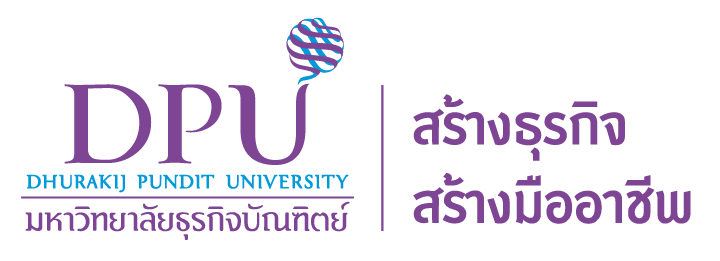 图一 DPU标志资料来源：Dhurakij Pundit University (2020). DPU News. https://www.dpu.ac.th/表格表格标题必须置于表格上方、且置中。表一 表格说明方程式方程式应打印清楚、单行间距、且编号，编号靠右对齐并从(1)开始。								(1) 参考文献引用与格式文中引用之文献，不论是国内外专书、译书、期刊论文、会议论文、博硕士论文或技术报告，都应列于参考文献中，文献部份请将中文列于前、英文列于后，按姓氏笔画或字母顺序排列。各类型参考文献的编排格式，详见以下参考文献范例。文中引用时采用方式为内容后引用(作者，公元历年)，例如：(柯正峰，1999）、（蒋晓莲、薛咏红、刘辉，2004）。而内容前引用于田杨与何荣良（2019）研究发现…参考文献柯正峰（1999）。我国迈向学习社会政策制订之研究－政策问题形成、政策规划及政策合法化探讨。[硕士论文，台湾师范大学]，碩博士論文網 https://ndltd.ncl.edu.tw/cgi-bin/gs32/gsweb.cgi?o=dnclcdr&s=id=%22087NTNU0205004%22.&searchmode=basic                                         (此为硕论标准格式)蒋晓莲、薛咏红、刘辉（2004）。班杜拉自我效能理论及其对护理教育的启示。护士进修杂志, 19（4），352-354。            (此为期刊文章标准格式)于田杨、何荣良(2019, 4, 3-5)。“激励/保健因素”重要程度感知与“工作满意度”感知的关系 [口头发表]。The 1st China-ASEAN International Conference 2019: Insight to Chinese and ASEAN’s Experience and Adaptation, 曼谷，泰国。http://www.dpu.ac.th/caiconf/venue.html               (此为研讨会标准格式)张春兴（1991）。现代心理学。东华书局。             (此为书籍标准格式)周文贤（2002）。多变量统计分析。智胜文化。            (此为书籍标准格式)Bandalos, D. L. (2002). The effects of item parceling on goodness-of-fit and parameter estimate bias in structural equation modeling. Structural Equation Modeling, 9(1), 78-102.(此为期刊文章标准格式)Chang, T. Z., & Wildt, A. R. (1994). Price, product information, and purchase intention: An empirical study. Journal of The Academy of Marketing Science, 22(1), 16-27.(此为期刊文章标准格式)Hungerford, N. L. (1986). Factors Perceived by Teachers and Administrators as Simulative and Supportive of Professional Growth. [Master Degree Thesis, State University of Michigan], Elibrary https://www.elibrary.ru/item.asp?id=7506582 (此为硕论标准格式)Myers, R. H., Wong, K. L., & Gordy, H. M. (1964). Reliability Engineering for Electronic Systems. John Wiley.(此为书籍标准格式)Bland, A. (2017, November). The implementation of a junior Samoan language programme in a South Island, New Zealand secondary school context [Paper presentation]. Australian Association for Research in Education (AARE) Conference 2017, Canberra, Australia. https://bit.ly/37DvrHR (此为研讨会标准格式)McDonald, E., Manessis, R., & Blanksby, T. (2019, July 7-10). Peer mentoring in nursing - improving retention, enhancing education [Poster presentation]. STARS 2019 Conference, Melbourne, Australia. https://unistars.org/papers/STARS2019/P30-POSTER.pdf (此为研讨会标准格式)